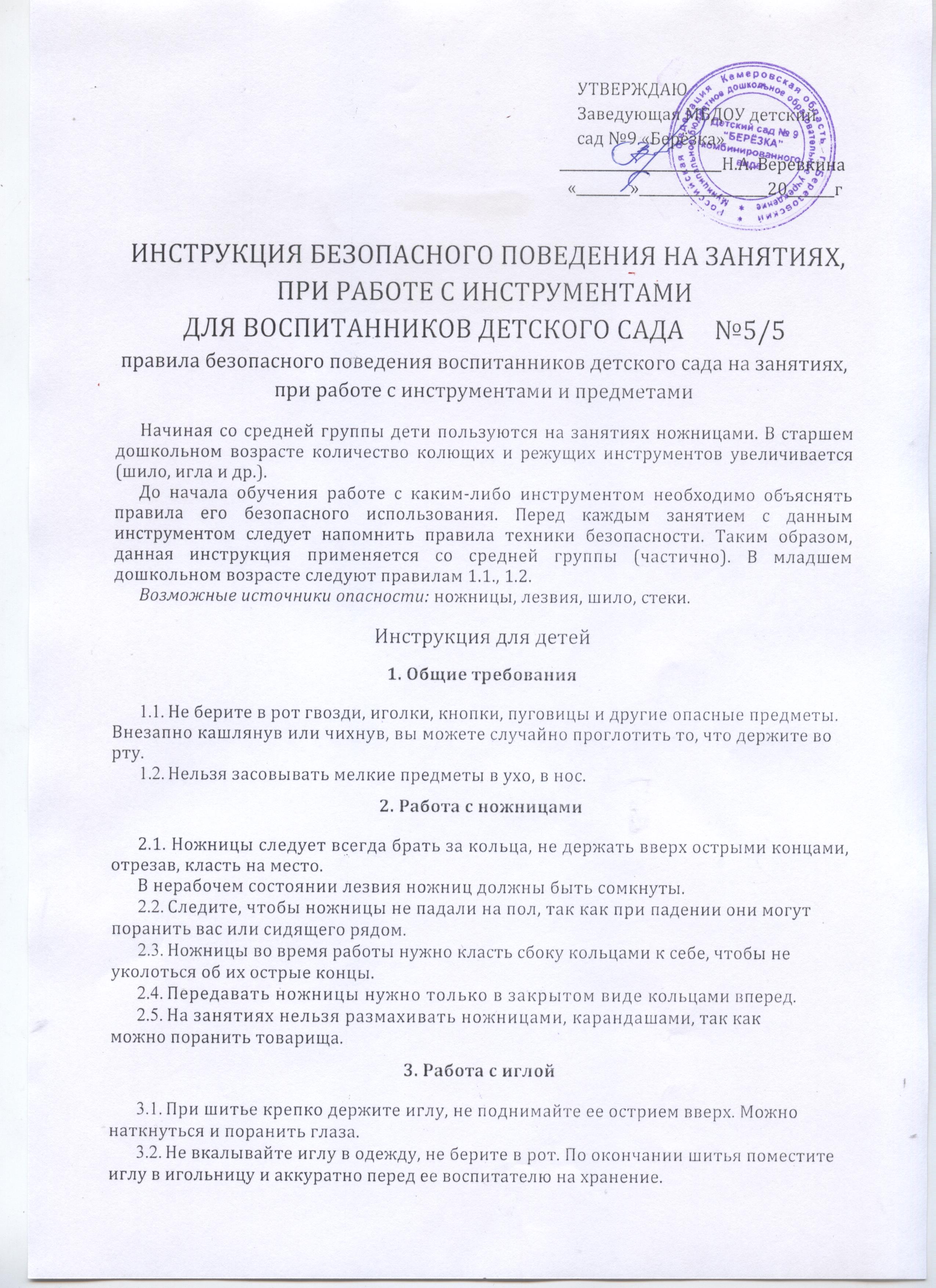 3.3.	Если игла потерялась, сломалась, не вставайте с места и не двигайтесь. Немедленно сообщите о случившемся воспитателю.4. Работа с граблямиВо время работы не поднимайте грабли высоко над землей.Не оставляйте грабли лежащими на земле зубьями вверхИнструкция составлена:	______________________________________________(должность, подпись, Ф. И. О.)